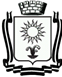 ПОСТАНОВЛЕНИЕАДМИНИСТРАЦИИ ГОРОДА-КУРОРТА КИСЛОВОДСКАСТАВРОПОЛЬСКОГО КРАЯ07.04.2022                       город-курорт Кисловодск                 №     410           1О назначении общественных обсуждений по проекту планировки и проекту межевания территории	В соответствии с Федеральным законом от 06 октября 2003 года № 131-ФЗ «Об общих принципах организации местного самоуправления в Российской Федерации», ч. 21 ст. 45 Градостроительного кодекса Российской Федерации, Законом Ставропольского края от 02 марта 2005 года № 12-кз «О местном самоуправлении в Ставропольском крае», Уставом городского округа города-курорта Кисловодска, администрация города-курорта Кисловодска.ПОСТАНОВЛЯЕТ:1. Назначить проведение общественных обсуждений по проекту планировки и проекту межевания территории по объекту «Реконструкция проспекта Победы в городе-курорте Кисловодске» с 14 апреля 2022 года по 20 мая 2022 года.2. Установить, что предложения и замечания по рассматриваемым вопросам принимаются по предварительной записи, посредством телефонной коммуникации  (887937 2-56-10),  в   связи   с   ограничительными   мерами  по снижению рисков распространения новой коронавирусной инфекции (COVID-2019), для обеспечения санитарно-эпидемиологического благополучия населения на территории Ставропольского края, в письменном виде в адрес комиссии по землепользованию и застройке города-курорта Кисловодска, а также посредством записи в книге (журнале) учета посетителей экспозиции проекта, подлежащего рассмотрению на общественных обсуждениях, в период с 18 апреля 2022 года по 29 апреля 2022 года включительно.3. Поручить комиссии по землепользованию и застройке городского округа города-курорта Кисловодска:3.1. организацию и проведение общественных обсуждений, указанных в пункте 1 настоящего постановления;3.2. организовать проведение экспозиции на территории по адресу г. Кисловодск, ул. А. Губина, 9, (вход в здание управления архитектуры и градостроительства администрации города-курорта Кисловодска); 3.3. доступ к экспозиции, в связи с ограничительными мерами по снижению рисков распространения новой короновирусной инфекции (COVID-2019), для обеспечения санитарно-эпидемиологического благополучия населения на территории Ставропольского края, четверг с 15:00 до 17:00, осуществляется с соблюдением санитарно-эпидемиологических правил для профилактики новой коронавирусной инфекции (COVID-19).4. Информационно-аналитическому отделу администрации города-курорта Кисловодска опубликовать настоящее постановление в городском общественно-политическом еженедельнике «Кисловодская газета» и на официальном сайте администрации города-курорта Кисловодска в сети Интернет с целью информирования населения.5. Настоящее постановление вступает в силу со дня подписания.Глава города-курортаКисловодска 							                 Е.И. Моисеев